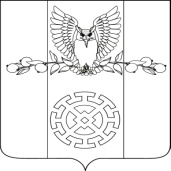 РЕШЕНИЕСОВЕТА КУЙБЫШЕВСКОГО СЕЛЬСКОГО ПОСЕЛЕНИЯ СТАРОМИНСКОГО РАЙОНА От22.12.2022г.                                                                                     №40/5	х. Восточный СосыкОб утвержденииперспективного плана работыСовета Куйбышевского сельского поселения Староминского  районана 2023 годНа основании данных, предоставленных депутатскими комиссиями Совета Куйбышевского сельского поселения Староминского района, руководствуясь статьей 26 Устава Куйбышевского сельского поселения Староминского района, Совет Куйбышевского сельского поселения Староминского района р е ш и л:1. Утвердить перспективный план работы Совета Куйбышевского сельского поселения Староминского района на2023 год (прилагается).2. Контроль за выполнением настоящего решения возложить на председателя Совета Куйбышевского сельского поселения Староминского района - Главу Куйбышевского сельского поселения Староминского района Демчук Сергея Васильевича.3. Настоящее решение вступает в силу со дня его  подписания.Председатель Совета Куйбышевского сельского поселения  Староминского района                                    С.В. ДемчукПЕРСПЕКТИВНЫЙ ПЛАН РАБОТЫ СОВЕТА КУЙБЫШЕВСКОГО СЕЛЬСКОГО ПОСЕЛЕНИЯ СТАРОМИНСКОГО РАЙОНА НА 2023 г.Председатель Совета Куйбышевского сельского поселенияСтароминского района                                                                                                                                     С.В.ДемчукДАТАНАИМЕНОВАНИЕКОМИССИИРАССМАТРИВАЕМЫЕ ВОПРОСЫМЕСТО ПРОВЕДЕ-НИЯРУКОВОДИ-ТЕЛЬОТВЕТСТВЕН-НЫЙ123456по мере необходимостизаседание комиссии по финансово-бюджетной и экономической политикео целевом использовании бюджетных средств; подготовка проектов решений Совета по вопросам, относящимся к ведению комиссии и внесение решений на сессию; о внесении изменений и дополнений в решения Совета Куйбышевского  сельского поселения;по вопросу земельного и имущественного налогаадминистрацияПосевин И.К.Огиенко И.О.Ткаченко Н.А.Батракова Н.А.Офрим Е.Г.по мере необходимостизаседание комиссии по вопросам образования,здравоохранения, социальной защите населения, культуре, спорту,молодежи, взаимодействию собщественными организациями и СМИо внесении изменений и дополненийв решения Совета, касательно социально-экономического развития Куйбышевского сельского поселения;о приведении в соответствие с Федеральными законами Устава Куйбышевского сельского поселения;администрацияКоломоец Т.А.Данильченко А.А.Бугай Д.Г.Ткаченко Н.А.Скубак Г.В.Офрим Е.Г.123456заседание комиссии по вопросам агропромышленного комплекса,экологии, имущественных и земельных отношений, транспорта, связи, строительству и жилищно-коммунальному хозяйствуподготовка проектов решений Совета по вопросам, относящимся к ведению комиссии и внесение решений на сессию; администрацияЧеркашенко Н.И.Костенко А.Л.Стороженко Н.Г.Фоменко С.Н.Батракова Н.Апо мере необходимостиочередная или внеочередная сессия Совета Куйбышевского сельского поселениякабинет главыОфрим Е.Г.февральзаседание комиссии по финансово-бюджетной и экономической политикеподготовка проектов решений Совета по вопросам, относящимся к ведению комиссии и внесение решений на сессию; рассмотрение и утверждение изменений в бюджет Куйбышевского сельского поселения на 2023г.;по вопросу передаче распределения имущества сельского поселения администрацияПосевин И.К.Огиенко И.О.Ткаченко Н.А.Офрим Е.Г.заседание комиссии по вопросам агропромышленного комплекса, экологии, имущественных и земельных отношений, транспорта, связи, строительству и жилищно-коммунальному хозяйствупо вопросу передаче распределения имущества сельского поселения;подготовка проектов решений Совета по вопросам, относящимся к ведению комиссии и внесение решений на сессиюадминистрацияЧеркашенко Н.И.Костенко А.Л.Стороженко Н.Г.Фоменко С.Н.Батракова Н.А12346по мере необходимостиочередная сессия Совета Куйбышевского сельского поселениякабинет главыОфрим Е.Г. февраль ______, 11-00 час.Очередная открытая отчетная сессия Совета Куйбышевского сельского поселенияМКУК СДК «Куйбышевский»Офрим Е.Г.заседание комиссии по финансово-бюджетной и экономической политикеподготовка проектов решений Совета по вопросам, относящимся к ведению комиссии и внесение решений на сессию; разработка планов по организации благоустройства территории поселенияадминистрацияПосевин И.К.Огиенко И.О.Ткаченко Н.А.Офрим Е.Г.Батракова Н.А.заседание комиссии по вопросам образования,здравоохранения, социальной защите населения,культуре, спорту, молодежи, взаимодействию собщественными организациями и СМИо проведении публичных слушаний в сельском поселении.администрацияКоломоец Т.А.Данильченко А.А.Бугай Д.Г.Ткаченко Н.А.Офрим Е.Г.Скубак Г.В..заседание комиссии по вопросам агропромышленного комплекса, экологии, имущественных и земельных отношений, транспорта, связи, строительству и жилищно-коммунальному хозяйствуподготовка проектов решений Совета по вопросам, относящимся к ведению комиссии и внесение решений на сессиюадминистрацияЧеркашенко Н.И.Костенко А.Л.Стороженко Н.Г.Фоменко С.Н.Батракова Н.А12346по мере необходимостиочередная сессия Совета Куйбышевского сельского поселениякабинет главыОфрим Е.Г.апрельзаседание комиссии по финансово-бюджетной и экономической политикеподготовка проектов решений Совета по вопросам, относящимся к ведению комиссии и внесение решений на сессию; о публичных слушаниях по отчету об исполнении бюджета Куйбышевского сельского поселения за 2023 год;администрацияПосевин И.К.Огиенко И.О.Ткаченко Н.А.Офрим Е.Г.заседание комиссии по вопросам агропромышленного комплекса, экологии, имущественных и земельных отношений, транспорта, связи, строительству и жилищно-коммунальному хозяйствуподготовка проектов решений Совета по вопросам, относящимся к ведению комиссии и внесение решений на сессию;администрацияЧеркашенко Н.И.Костенко А.Л.Стороженко Н.Г.Фоменко С.Н.Батракова Н.Апо мере необходимостиочередная сессия Совета Куйбышевского сельского поселенияКабинет главыОфрим Е.Г.майучастие депутатов в подготовке, проведении торжественных мероприятий, посвященных Дню Победы ВОВучастие депутатов в подготовке, проведении торжественных мероприятий, посвященных Дню Победы ВОВ!!!12346заседание комиссии по финансово-бюджетной и экономической политикео передаче муниципального имущества в собственность Куйбышевскогосельского поселения Староминского района;об утверждении отчета организационного комитета по проведению публичных слушаний;администрацияПосевин И.К.Огиенко И.О.Ткаченко Н.А.Офрим Е.Г..заседание комиссии по вопросам агропромышленного комплекса, экологии, имущественных и земельных отношений, транспорта, связи, строительству и жилищно-коммунальному хозяйствуподготовка проектов решений Совета по вопросам, относящимся к ведению комиссии и внесение решений на сессию;администрацияЧеркашенко Н.И.Костенко А.Л.Стороженко Н.Г.Фоменко С.Н.Батракова Н.Апо мере необходимостиочередная сессия Совета  Куйбышевского сельского поселенияКабинет главыОфрим Е.Г.июньзаседание комиссии по финансово-бюджетной и экономической политикео подготовке внесения изменений и дополнений в решения Совета Куйбышевского сельского поселения;подготовка проектов решений Совета по вопросам, относящимся к ведению комиссии и внесение решений на сессиюадминистрацияПосевин И.К.Огиенко И.О.Ткаченко Н.А.1234заседание комиссии по вопросам образования,здравоохранения, социальной защите населения,культуре, спорту, молодежи, взаимодействию собщественными организациями и СМИо подготовке внесения изменений и дополнений в решения Совета Куйбышевского сельского поселения;подготовка проектов решений Совета по вопросам, относящимся к ведению комиссии и внесение решений на сессиюадминистрацияКоломоец Т.А.Данильченко А.А.Бугай Д.Г.Ткаченко Н.А.Офрим Е.Г.Скубак Г.В.заседание комиссии по вопросам агропромышленного комплекса, экологии, имущественных и земельных отношений, транспорта, связи, строительству и жилищно-коммунальному хозяйствуоб утверждении основных направлений социально-экономического развития Куйбышевского сельского поселения;о подготовке внесения изменений и дополнений в решения Совета Куйбышевского сельского поселения;администрацияЧеркашенко Н.И.Костенко А.Л.Стороженко Н.Г.Фоменко С.Н.Батракова Н.Апо мере необходимостиочередная сессия Совета  Куйбышевского сельского поселенияКабинет главыОфрим Е.Г.июльзаседание комиссии по финансово-бюджетной и экономической политикеподготовка проектов решений Совета по вопросам, относящимся к ведению комиссии и внесение решений на сессию;администрацияПосевин И.К.Огиенко И.О.Ткаченко Н.А.заседание комиссии по вопросам образования,здравоохранения, социальной защите населения,культуре, спорту, молодежи, взаимодействию собщественными организациями и СМИподготовка проектов решений Совета по вопросам, относящимся к ведению комиссии и внесение решений на сессию контроль работы депутатов с письмами, заявлениями и жалобами граждан;администрацияКоломоец Т.А.Данильченко А.А.Бугай Д.Г.Ткаченко Н.А.Офрим Е.Г.Скубак Г.В.1234заседание комиссии по вопросам агропро-мышленного комплекса, экологии, имущественных и земельных отношений, транспорта, связи, строительству и жилищно-коммунальному хозяйствуподготовка проектов решений Совета по вопросам, относящимся к ведению комиссии и внесение решений на сессию администрацияЧеркашенко Н.И.Костенко А.Л.Стороженко Н.Г.Фоменко С.Н.Батракова Н.Апо мере необходимостиочередная сессия Совета Куйбышевского сельского поселениякабинет главыОфрим Е.Г.августзаседание комиссии по финансово-бюджетной и экономической политикеподготовка проектов решений Совета по вопросам, относящимся к ведению комиссии и внесение решений на сессию;администрацияПосевин И.К.Огиенко И.О.Ткаченко Н.А.заседание комиссии  по вопросам образования,здравоохранения, социальной защите населения,культуре, спорту, молодежи, взаимодействию собщественными организациями и СМИподготовка проектов решений Совета по вопросам, относящимся к ведению комиссии и внесение решений на сессию;администрацияКоломоец Т.А.Данильченко А.А.Бугай Д.Г.Ткаченко Н.А.Офрим Е.Г.Скубак Г.В.заседание комиссии по вопросам агропромышленного комплекса, экологии, имущественных и земельных отношений, транспорта, связи, строительству и жилищно-коммунальному хозяйствуподготовка проектов решений Совета по вопросам, относящимся к ведению комиссии и внесение решений на сессию;внесение изменений и дополнений в решения Совета Куйбышевского сельского поселения;администрацияЧеркашенко Н.И.Костенко А.Л.Стороженко Н.Г.Фоменко С.Н.Батракова Н.А12346по мере необходимостиочередная сессия Совета Куйбышевского сельского поселениякабинет главыОфрим Е.Г.сентябрьучастие депутатов в торжественных мероприятиях, посвященных образованию Краснодарского края и дню основания станиц Староминской и Староминского района.участие депутатов в торжественных мероприятиях, посвященных образованию Краснодарского края и дню основания станиц Староминской и Староминского района.!!!заседание комиссии по финансово-бюджетной и экономической политикеподготовка проектов решений Совета по вопросам, относящимся к ведению комиссии и внесение решений на сессию;администрацияПосевин И.К.Огиенко И.О.Ткаченко Н.А.заседание комиссии по вопросам образования,здравоохранения, социальной защите населения,культуре, спорту, молодежи, взаимодействию собщественными организациями и СМИподготовка проектов решений Совета по вопросам, относящимся к ведению комиссии и внесение решений на сессию;внесение изменений и дополнений в решения Совета Куйбышевского сельского поселения;администрацияКоломоец Т.А.Данильченко А.А.Бугай Д.Г.Ткаченко Н.А.Офрим Е.Г.Скубак Г.В.заседание комиссии по вопросам агропромышленного комплекса, экологии, имущественных и земельных отношений, транспорта, связи, строительству и жилищно-коммунальному хозяйствуподготовка проектов решений Совета по вопросам, относящимся к ведению комиссии и внесение решений на сессию;администрацияЧеркашенко Н.И.Костенко А.Л.Стороженко Н.Г.Фоменко С.Н.Батракова Н.Апо мере необходимостиочередная сессия Совета  Куйбышевского сельского поселениякабинет главыОфрим Е.Г.12346октябрьзаседание комиссии по финансово-бюджетной и экономической политикеподготовка проектов решений Совета по вопросам, относящимся к ведению комиссии и внесение решений на сессию;внесение изменений и дополнений в решения Совета Староминского сельского поселения;администрацияПосевин И.К.Огиенко И.О.Ткаченко Н.А.заседание комиссии по вопросам образования,здравоохранения, социальной защите населения,культуре, спорту, молодежи, взаимодействию собщественными организациями и СМИо работе МКУК «СДК Куйбышевский»;подготовка проектов решений Совета по вопросам, относящимся к ведению комиссии и внесение решений на сессию;отчет о работе комиссии.администрацияКоломоец Т.А.Данильченко А.А.Бугай Д.Г.Ткаченко Н.А.Офрим Е.Г.Скубак Г.В.заседание комиссии по вопросам промышленности,  транспорта, связи, строительству и ЖКХподготовка проектов решений Совета по вопросам, относящимся к ведению комиссии и внесение решений на сессию;администрацияЧеркашенко Н.И.Костенко А.Л.Стороженко Н.Г.Фоменко С.Н.Батракова Н.А.по мере необходимостиочередная сессия Совета Куйбышевского сельского поселениякабинет главыОфрим Е.Г.ноябрьзаседание комиссии по финансово-бюджетной и экономической политикеподготовка проектов решений Совета по вопросам, относящимся к ведению комиссии и внесение решений на сессию;о назначении публичных слушаниях по проекту бюджета на 2023 годадминистрацияПосевин И.К.Огиенко И.О.Ткаченко Н.А.Офрим Е.Г.12346заседание комиссии по вопросам образования,здравоохранения, социальной защите населения,культуре, спорту, молодежи, взаимодействию собщественными организациями и СМИо работе МКУК «Куйбышевская ПБ»подготовка проектов решений Совета по вопросам, относящимся к ведению комиссии и внесение решений на сессию о проведении публичных слушаний по изменениям и дополнения в Устав;администрацияКоломоец Т.А.Данильченко А.А.Бугай Д.Г.Ткаченко Н.А.Офрим Е.Г.Скубак Г.В.заседание комиссии по вопросам агропромышленного комплекса, экологии, имущественных и земельных отношений, транспорта, связи, строительству и жилищно-коммунальному хозяйствуподготовка проектов решений Совета по вопросам, относящимся к ведению комиссии и внесение отработанных решений на сессию;отчет о работе комиссии.администрацияЧеркашенко Н.И.Костенко А.Л.Стороженко Н.Г.Фоменко С.Н.Батракова Н.А.по мере необходимостиочередная сессия Совета Куйбышевского сельского поселениякабинет главыОфрим Е.Г.декабрьзаседание комиссии по финансово-бюджетной и экономической политикеоб утверждении отчёта по публичным слушаниям о бюджете Куйбышевского сельского поселения на 2023 год;утверждение бюджета на 2023 год;внесение изменений и дополнений в решения Совета Куйбышевского сельского поселения;отчет о работе комиссии.администрацияПосевин И.К.Огиенко И.О.Ткаченко Н.А.Офрим Е.Г.заседание комиссии по вопросам образования,здравоохранения, социальной защите населения,культуре, спорту, молодежи, взаимодействию собщественными организациями и СМИподготовка проектов решений Совета по вопросам, относящимся к ведению комиссии и внесение отработанных решений на сессию;работа депутатов с письмами, заявлениями и жалобами граждан;о реализации ФЗ –131 "Об общих принципах местного самоуправления" в области культурыадминистрацияКоломоец Т.А.Данильченко А.А.Бугай Д.Г.Офрим Е.Г.Скубак Г.В.заседание комиссии по вопросам агропромышленного комплекса, экологии, имущественных и земельных отношений, транспорта, связи, строительству и жилищно-коммунальному хозяйствуоб организации работ по зимнему содержанию автодорог сельского поселения на 2023-2024 годы;администрацияЧеркашенко Н.И.Костенко А.Л.Стороженко Н.Г.Фоменко С.Н.Батракова Н.А.по мере необходимостиочередная сессия Совета Куйбышевского сельского поселениякабинет главыОфрим Е.Г.